	DEPARTMENT OF METALLURGICAL & MATERIALS ENGINEERING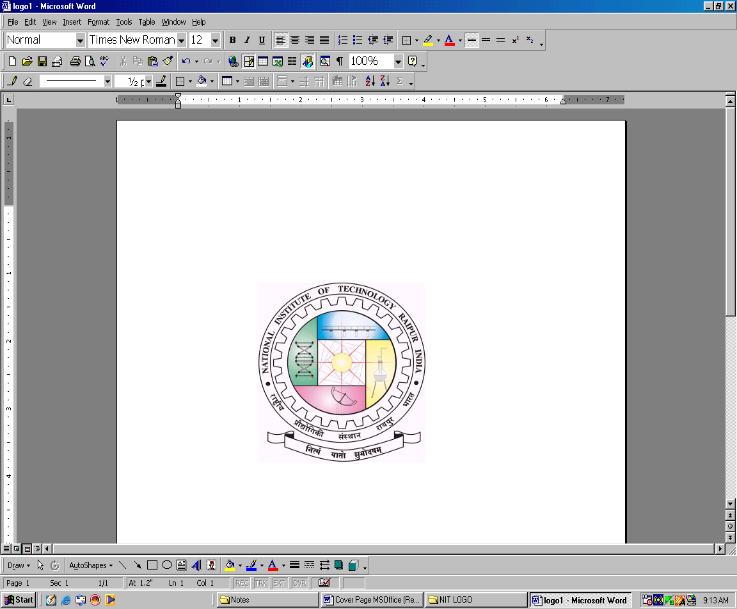                     NATIONAL INSTITUTE OF TECHNOLOGY RAIPURRaipur (CG) 492010, India Phone: 0771-2254200, Fax :  0771 – 2254600__________________________________________________________________________________Application format for Junior Research Fellow (JRF)(For the CRG-SERB, DST project title Development of high throughput digital metallography tool for analysis steel microstructure using artificial intelligence (AI), File No. CRG/2021/005256)__________________________________________________________________________________1. Name:  		2. Contact details: (Address, Mobile &WhatsApp No., E-mail ID)3. Date of Birth	: 4. Nationality		:5. Sex			: 6. All relevant qualifications (10th standard onward):7. Complete information of qualifying examination for masters: (NET/GATE/ Equivalent Exam, score, year of passing and validity, discipline, marks, all India Rank etc, if any)8. Publications/conference participation (National/International):9. Research experience apart from M. Tech /M. E/M.S Thesis, if any:10. Any other relevant Information:11. Time needed to join if selected:Signature of ApplicantDate 	: Place	: Degree and SpecializationBoard/University/InstituteYear of Completion% of marks/ Division